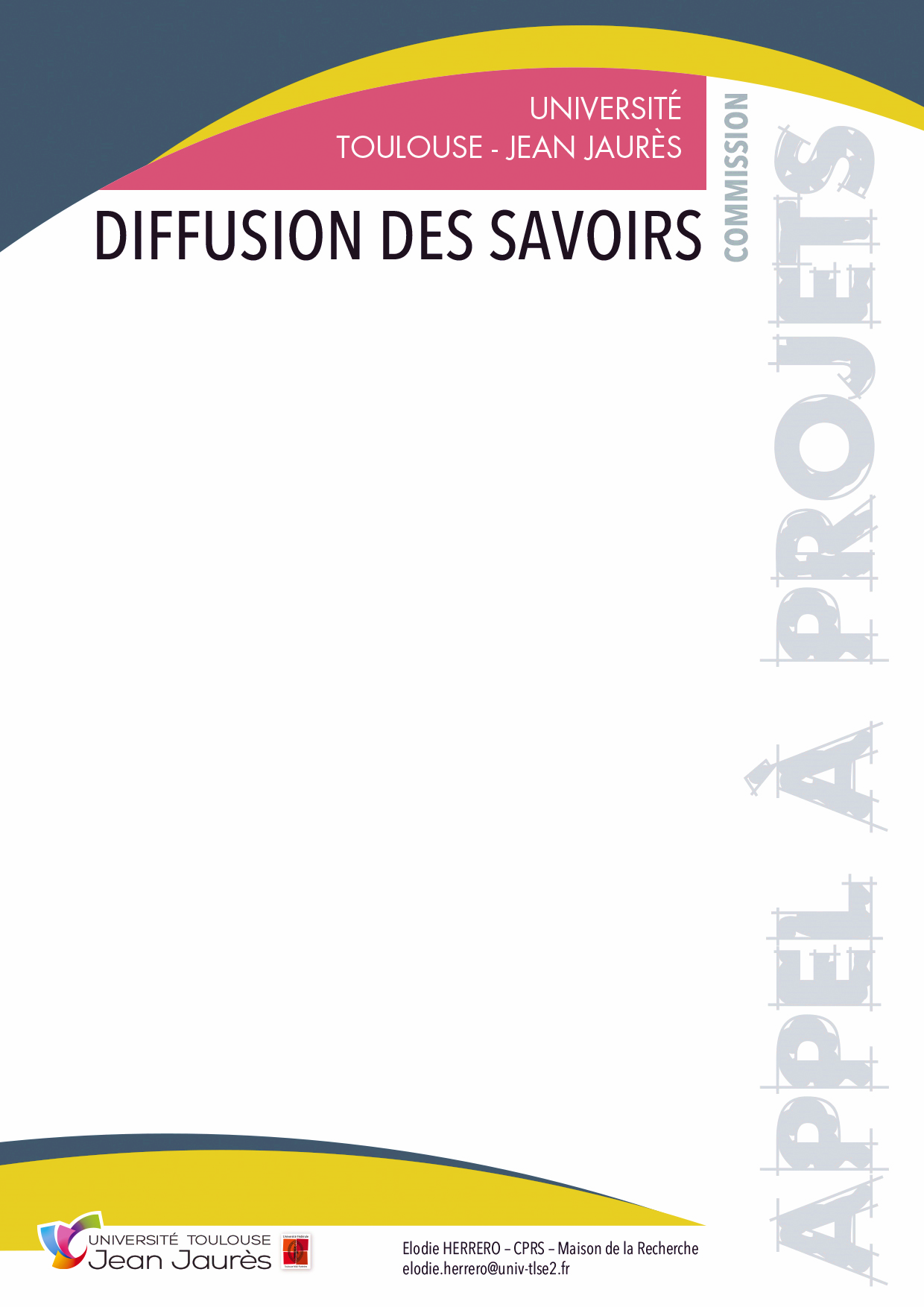 Dossier à retourner avant le lundi 8 mars 2021, 12h00 à l’adresse suivante : elodie.herrero@univ-tlse2.frA noter : Les porteurs de projets seront invités à venir présenter leur projet à la Commission Diffusion des savoirs qui se réunira le 22 mars 2021 à partir de 14h.Titre du Projet –…………………………………………………………………………………………………………………………………………Date ou Période – …………………………………………………………………………………………………………………………………………Lieu – …………………………………………………………………………………………………………………………………………Nature du Projet – …………………………………………………………………………………………………………………………………………Porteur du Projet et ses Coordonnées  – …………………………………………………………………………………………………………………………………………Equipe(s) de Recherche – …………………………………………………………………………………………………………………………………………Présentation – Partenaires (publics, privés, laboratoires, associations…) – Retombes attendues – Public visé le plus précisément possible  (citoyens, scolaires, étudiants, scientifiques…) – ……………………………………………………………………………………………………………………………………………Communication prévue pour l’Evènement – Demande Formulée – Label Financement Autre (mise en relation, soutien en communication, graphisme…) à préciser : ………………………………………………………………………………………………………………………………………….Budget – Fournir un budget équilibré et détaillé en recettes et en dépenses (voir modèle ci-joint).
En précisant les sommes acquises et les sommes demandées.